SCNP Memo #2023-2024-65
COMMONWEALTH of VIRGINIA 
Department of Education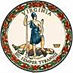 DATE: March 26, 2024TO: Directors, Supervisors, and Contact Persons AddressedFROM: Sandra C. Curwood, PhD, RDN, SandySUBJECT: Revised Fiscal Year 2023 National School Lunch Program Equipment Grant Awards AnnouncementThis memorandum has been revised to include updates for the Fiscal Year 2023 National School Lunch Program Equipment Grant awards for the following school divisions: Dickenson County Public Schools, Goochland County Public Schools, Orange County Public Schools and Virginia Beach City Public Schools. The original memo published on March 4, 2024, included incorrect grant award amounts for these divisions. Please note the remainder of this memo is unchanged. The purpose of this memorandum is to inform school food authorities (SFAs) of the 2023 National School Lunch Program (NSLP) Equipment Grant awards. Based on criteria set forth in Director’s Memo #2023-2024-39, grant applications were scored and ranked using the information below:Improving food quality and increasing nutritious food choicesImproving food safety Increasing the use of locally grown foodsIncreasing scratch cookingIncreasing access to culturally inclusive mealsSchools that did not receive a grant in the prior year were given priorityThe $635,200 in equipment grant funds Virginia received will be awarded to 25 schools in 24 school divisions. The list of schools that will receive fiscal year 2023 Equipment Grant awards is Attachment A to this memo. School divisions will be contacted with detailed information on the process to accept the awards, purchase the equipment, and apply for reimbursement. Questions about the equipment grants should be directed to the SCNP policy mailbox at SNPpolicy@doe.virginia.gov.SCC/CEJ/fdAttachmentsAttachment: Revised Fiscal Year 2023 Equipment Grant Awarded Schools Listing 